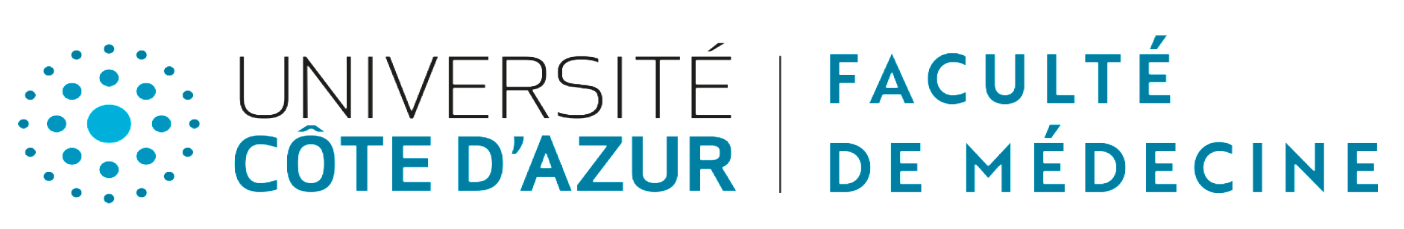 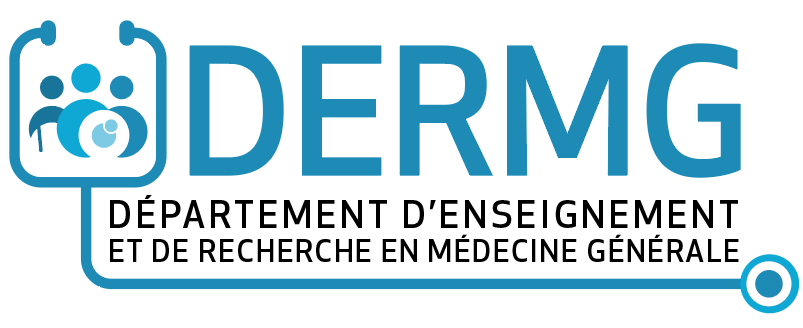 GUIDE DU STAGE SASPASStage Ambulatoire en Soins Primaires et en Autonomie Supervisée2022-2023Président de l’Université Côte d’Azur		Pr Jeannick BRISSWALTERDoyen de la Faculté de Médecine			Pr Jean DELLAMONICADirecteur du DERMG			            	Pr David DARMON
UNIVERSITÉ COTE D’AZURFACULTE DE MEDECINE DE NICE28 avenue de Valombrose – 06107 NICE CedexTable des matièresLes caractéristiques du stage SASPAS1.1 Conditions générales du stageLe stage SASPAS est un stage Ambulatoire en Soins primaires et en Autonomie SuperviséeLe cadre du stage est fixé par la circulaire DGS/DES/2004/n°192 du 26 avril 2004 relative à l’organisation du SASPASCe stage : Dure 6 mois Est ouvert aux internes de médecine générale (IMG) de 5èmes et 6èmes semestres Est effectué chez 3 praticiens agrées, maîtres de stage des Universités (MSU), ou chez 2 MSU + une structure de soins primairesA l’issue du stage l’interne devra avoir acquis les compétences nécessaires à l’exercice de la médecine générale ambulatoire.1.2 Le stage en pratiqueL’IMG est tenu de respecter ses obligations statutaires L’IMG effectue 10 demi-journées d’activité par semaine dont 2 sont consacrées à la formation universitaire et 8 aux pratiques ambulatoires.L’IMG doit réaliser en moyenne 6 à 12 actes par demi journée en autonomie (un minimum d’actes pour qu’il soit confronté à un nombre suffisant de situations pour se former mais aussi un maximum pour conserver un temps de réflexion sur sa pratique). Le rythme des consultations doit être progressif, selon les capacités de l’interne.Il ne peut travailler plus de 2 jours consécutifs chez un même médecin, pour éviter toute dérive vers un remplacement déguisé. Une durée de stage minimale de 4 mois est nécessaire pour la validation. Si des congés de maladie ou de maternité amputent le stage de plus de 2 mois, celui-ci ne pourra pas être validé.Situation administrative des MSU2.1 Conditions d’agrément des MSULe MSU doit être agrée par le DERMG et l’ARS, après avis favorable du doyen et du conseil de l’ordre des médecins.Pour être MSU en SASPAS il faut : Exercer en médecine générale ambulatoire depuis plus de 2 ansRemplir le dossier de recrutement (lettre de motivation, fiche de présentation)Répondre aux obligations de la charte des MSU et la signerParticiper à des actions de formation continuePosséder une documentation à jour, à la disposition de l’interneAvoir un cabinet qui réponde aux exigences de l’exercice de l’interne : pouvoir consulter en autonomie, dans des conditions matérielles optimales (matériel médical et informatique)Réaliser un nombre d’actes compris entre 2500 et 7000 actes par anAvoir suivi une formation au SASPAS (formations locales et séminaires de formation du Collège National des Généraliste Enseignants)Prévenir son assurance responsabilité civile de sa fonction de MSU SASPASLe MSU agrée signe une convention relative à l’accueil d’un IMG effectuant le stage en SASPAS adressée par l’ARS PACA. Cette convention est valable 5 ans sauf retrait d’agrément motivé par le DERMG.Du fait du temps libéré par l’interne en SASPAS le MSU doit au DERMG une redevance pédagogique redéfinie tous les 6 mois avec les responsables du DERMG (évaluations de RSCA, conduction de GEASP, participation aux séminaires et autres formations facultaires).2.2 L’organisation par le MSU du stage ambulatoireLe MSU met à la disposition de l’IMG sa patientèle et son outil professionnel.Il doit présenter l’IMG et prévenir ses patients de sa présence dans des plages horaires fixées d’un commun accord. Il doit favoriser la fréquentation de la consultation de l’IMG.Il doit former l’interne à la gestion du cabinet : ouverture et fermeture des locaux, gestion du petit matériel et des documents administratifs.Le cabinet de consultation où travaillera l’IMG doit être conforme à celui du MSU.Un répertoire de correspondants et de réseaux doit être mis à la disposition de l’IMG.Un MSU du trinôme doit être joignable à tout moment pendant la période du stage, et doit pouvoir intervenir sur place si besoin. Le SASPAS s’interrompt pendant les vacances ou la maladie du MSU. Le temps d’absence pourra se faire chez un autre MSU du trinôme, ou rattrapé à posteriori.2.3 Les honorairesLes honoraires afférents aux actes effectués par l’IMG restent acquis au maître de stage.Le MSU doit indemniser l’IMG s’il effectue des visites à domicile nécessitant l’usage de son véhicule.2.4 L’indemnisation pédagogique Le MSU perçoit des honoraires pédagogiques, dans les conditions fixées par l’arrêté du 16/05/1997 relatif à l’indemnisation des maîtres de stage.Cette indemnisation correspond au temps de formation, de supervision, et d’organisation du SASPAS.Ces honoraires sont payés dans les 2 mois qui suivent la fin du stage, sous réserve de dossier administratif à jour. 2.5 En cas d’absence ou d’empêchement du MSULe MSU se doit de prévenir au plus tôt le DERMG et les autres MSU du trinôme.Le DERMG se doit d’y remédier en désignant un autre MSU ou en répartissant le temps du stage sur les 2 autres MSU du trinôme.Tous ces changements doivent avoir l’accord de l’IMG concerné.Tout changement de planning de plus de 2 semaines doit avoir l’accord du DERMG 2.6 Assurance professionnelleChaque MSU doit avoir une assurance responsabilité professionnelle mentionnant son activité de MSU SASPAS.Pour la plupart des assureurs cela n’entraîne pas de surprime.La responsabilité du MSU reste engagée en cas de dommage causé à un patient ou à un tiers car l’interne exerce par délégation. Situation administrative de l’IMG3.1 Le statut de l’IMG SASPASIl est fixé par : Code de la santé publique. Sixième partie : établissements et services de santé. Livre 1er : établissements de santé. Titre V : personnels médicaux et pharmaceutiques. Chapitre III : internes et étudiants en médecine et en pharmacie. Section 1 : statut des internes en médecine, en odontologie et en pharmacie. Version en vigueur au 7 mai 2019.Une convention est établie entre les parties prenantes.3.2 RémunérationL’IMG continue de percevoir sa rémunération de son centre hospitalier de rattachement.3.3 L’assurance responsabilité civile professionnelleL’interne doit souscrire une assurance responsabilité professionnelle mentionnant son activité en SASPAS.Le contrat doit préciser que sa responsabilité personnelle est couverte en cas de dommage causé au maître de stage, aux patients, ou aux tiers dans cette activité.Le MSU peut demander un double de cette attestation et la conserver.3.4 Les remplacements / Les gardesSi l’IMG souhaite effectuer des gardes en milieu hospitalier (non obligatoire) il doit avoir l’accord de ses MSU et du DERMG, du chef de service d’accueil et du directeur de l’hôpital concerné. Ces gardes ne doivent pas porter atteinte à ses activités en stage.L’IMG peut effectuer, sous réserve de l’obtention d’une licence de remplacement, des remplacements uniquement pendant ses congés annuels, dans les conditions prévues par la règlementation.Elles doivent être déclarées au conseil de l’ordre et au DERMG.Il ne peut en aucun cas assurer un remplacement au sein des cabinets de stage.3.5 Absences En cas d’accident de travail ou d’accident de trajet la déclaration de l’accident doit être adressée sans délai par le MSU au bureau des affaires médicales du CHU.Le CHU se réserve le droit d’engager une action en responsabilité contre le MSU en cas de faute de ce dernier.Toute absence de plus de 2 mois quelle qu’en soit la cause entraîne la non validation du stage.3.6 CongésL’interne a droit à un congé de 15 jours ouvrables par semestre (le samedi étant compté comme jour ouvrable). Les congés ne sont pas reportables d’un semestre sur l’autre.L’autorisation de congés signée par le MSU devra être adressée au DERMG et au bureau des affaires médicales du CHU.L’articulation des vacances entre l’interne et les MSU doit être programmée dés le début du stage pour ne pas amputer le temps du stage. Le cadre pédagogique4.1 Le temps de l’accueilUne rencontre entre les MSU et l’IMG est nécessaire avant de débuter le stage. Il est important que chacun énonce le cadre dans lequel il désire travailler. Informer et s’informer sur les conditions, les obligations, les limites de chacun permettent d’éviter les conflits potentiels. Le cadre devra être précisé : relation de confiance, transparence, mise à plat des difficultés, ponctualité, honnêteté, présentation.Les obligations et contraintes particulières pourront s’exprimer.Le planning de l’IMG devra être finalisé, et devra ensuite être déposé dans le portfolio. Cette rencontre permet de situer l’IMG : Ses motivations pour ce lieu de stageSa formation antérieureSon projet professionnelSa vision de la médecine généraleSes attentes, ses craintesLes aspects pédagogiques devront être précisés lors de cette rencontre : prévoir les temps de supervision, les rencontres de l’unité pédagogique (au moins 3), les traces écrites demandées à l’IMG.Il est nécessaire de prévoir un temps de visite et de prise en main du cabinet pour préparer l’IMG :A l’ouverture et la fermeture du cabinetPrésentation à la secrétaire, fonctionnement du secrétariat, horaires et calendrier des visites et consultations, gestion des urgencesA l’utilisation du matériel informatique (codes, dossiers, documents bureautiques et comptables)A utiliser les documents administratifsA repérer la place du matériel d’examen, de soins, d’urgence, de désinfection et de nettoyageListe de correspondants du MSU 4. 2 La mise en autonomieUn premier temps très court permettra à l’interne de prendre connaissance du fonctionnement du MSU en consultation (organisation, fonctionnement du logiciel médical, lieux de visites) Puis le MSU observe l’IMG en situation (supervision directe) pour évaluer ses capacités à travailler en autonomie supervisée.Le temps de la mise en autonomie est variable, le temps d’adaptation pouvant être différent suivant l’IMG.4.3 Le temps de supervision indirecte La supervision indirecte, sous forme d’entretiens pédagogiques  semi-directifs ou d’explicitation permet une relecture des consultations.Elle doit aborder : les données médico-psycho-sociales, la démarche diagnostique, le projet thérapeutique, la satisfaction du patient et de l’IMG, en vue de l’amélioration de ses compétences.Au moins 1 heure de supervision est à programmer pour chaque journée de consultation, le jour même ou si possible assez proche. En fonction des besoins  et des objectifs de formation identifiés, il est possible de prévoir des temps de consultation en  supervision directe pour réévaluer les performances de l’interne. SODEV La SODEV (Supervision par observation directe avec enregistrement vidéo) devra obligatoirement être utilisée au moins une fois durant le stage SASPAS afin de permettre l’évaluation de la compétence “communication”. Une trace devra rendre compte de la rétroaction faite et de la prescription pédagogique. 4.4 L’évaluation de la progressionTout au long du stage il est nécessaire de procéder à des évaluations et des autoévaluations de l’interne.Plusieurs outils participent à l’évaluation de la progression de l’IMG :Le journal de bord : recueil des faits importants d’ordre professionnels rencontrés par l’interne. Ce cahier devra comporter toutes les informations qui participent à l’évaluation des acquisitions : incidents critiques, questions ayant donné lieu à des recherches, consultations complexes, acquisition de nouvelles compétences.L’auto-questionnaire, complété avec de nouvelles acquisitionsLe retour des patients, confrères, professionnels locauxLes rencontres entre les 3 MSU et l’IMGLa SODEV.4.5 L’évaluation finaleUne réunion de fin de stage doit permettre aux MSU de faire une évaluation pédagogique concernant le déroulement du stage et de proposer la validation ou la non validation du stage. L’IMG présentera ses traces d’apprentissage, son journal de bord, fera le bilan des compétences acquises.La grille de validation de stage sera présentée à l’IMG puis adressée aux services de la scolarité et au DERMG. 4.6 Que faire en cas de difficultéEn cas de difficultés rencontrées durant le stage, l’interne pourra se tourner vers ses différents interlocuteurs : MSU, tuteur, DERMG. Il est souhaitable que les problèmes soient signalés dès que possible.Annexe 1 : Fiche d’évaluation du stage DES DE MÉDECINE GÉNÉRALEDépartement d’Enseignement et de Recherche en Médecine Générale de NiceFICHE D’ÉVALUATION DU STAGE DE L’INTERNE EN DES DE MÉDECINE GÉNÉRALENom de l’interne :	Prénom :Semestre d’internat :	UFR d’origine :Avis du maître de stage universitaire:Durée du stage :  	 entre 6 et 4 mois	              moins de 4 mois Absences injustifiées : 	 oui	              non Proposition de validation	 oui	 avis réservé 	 proposition de non validation 	Signature et cachet 	Signature de l’interneEVALUATION GLOBALE DU NIVEAU DE COMPETENCES EN FIN DE STAGECOMMENTAIRESAnnexe 3 : Autorisation de congésA retourner à la Direction des affaires médicales :AUTORISATION DE CONGESJe soussigné Dr..................................................................................................Maître de stage coordinateur,Autorise l’interne Mr, Mme, Melle .................................................................À prendre des congés du	au	inclusTAMPON	SignatureA retourner au DERMG :AUTORISATION DE CONGESJe soussigné Dr..................................................................................................Maître de stage coordinateur,Autorise l’interne Mr, Mme, Melle .................................................................À prendre des congés du	au	inclusTAMPON	SignatureSTAGE AMBULATOIRESTAGE AMBULATOIRESTAGE AMBULATOIRESTAGE AMBULATOIRENiveau du stage dans la maquetteNiveau du stage dans la maquetteNiveau du stage dans la maquetteNiveau du stage dans la maquette Stage praticien Stage praticien SASPAS SASPAS Stage gynécologie Stage gynécologieMaître de stage ambulatoire responsableMaître de stage ambulatoire responsableMaître de stage ambulatoire responsableMaître de stage ambulatoire responsableNom Prénom Autres maîtres de stage du siteAutres maîtres de stage du siteAutres maîtres de stage du siteAutres maîtres de stage du siteNom&Prénom Nom&Prénom NOVICEINTERMEDIAIRECOMPETENTPREMIER RECOURS URGENCESRELATION COMMUNICATIONAPPROCHE CENTREE PATIENTAPPROCHE GLOBALE COMPLEXITEEDUCATION PREVENTION DEPISTAGECONTINUITE SUIVI COORDINATION PROFESSIONNALISMECompétences Sans objetpour ce stageProgression au cours du semestre Oui/NonÉvaluation de fin de stageÉvaluation de fin de stageÉvaluation de fin de stageCommentairesQui peuvent être développés sur une feuille à part en nommant la compétenceCompétences Sans objetpour ce stageProgression au cours du semestre Oui/NonNoviceIIntermédiaireCompétentCommentairesQui peuvent être développés sur une feuille à part en nommant la compétenceA-Premier recours, urgencesA-Premier recours, urgencesA-Premier recours, urgencesA-Premier recours, urgencesA-Premier recours, urgencesA-Premier recours, urgencesPrésente des aptitudes  diagnostiques Oui   /  NonPrésente des aptitudes thérapeutiques Oui   /  NonPrésente des aptitudes à gérer l’urgence/les soins non programmés Oui   /  NonEst capable d’exécuter avec sécurité les gestes techniques les plus fréquents en MG (voir liste du DMG)Oui   /  NonB-Approche globale, prise en compte de la complexitéB-Approche globale, prise en compte de la complexitéB-Approche globale, prise en compte de la complexitéB-Approche globale, prise en compte de la complexitéB-Approche globale, prise en compte de la complexitéB-Approche globale, prise en compte de la complexitéPrend en compte la globalité du patient (données biomédicales, psychologiques, sociales, administratives, etc.) Oui   /  NonEst capable de synthétiser les données recueillies Oui   /  NonC-Éducation, dépistage, prévention, santé individuelle et communautaireC-Éducation, dépistage, prévention, santé individuelle et communautaireC-Éducation, dépistage, prévention, santé individuelle et communautaireC-Éducation, dépistage, prévention, santé individuelle et communautaireC-Éducation, dépistage, prévention, santé individuelle et communautaireC-Éducation, dépistage, prévention, santé individuelle et communautairePropose ou participe des actions de prévention Oui   /  NonS'implique dans l'éducation du patient (en particulier l'éducation thérapeutique) Oui   /  NonParticipe aux actions de santé publique qui impliquent son unité de stage Oui   /  NonD-Continuité, suivi et coordination des soinsD-Continuité, suivi et coordination des soinsD-Continuité, suivi et coordination des soinsD-Continuité, suivi et coordination des soinsD-Continuité, suivi et coordination des soinsD-Continuité, suivi et coordination des soinsParticipe à l'organisation du suivi du patient    Oui   /  NonVérifie que la transmission est faite entre les différents intervenants Oui   /  NonS’implique dans la tenue et le suivi des dossiers Oui   /  NonE-Relation, communication, approche centrée patientE-Relation, communication, approche centrée patientE-Relation, communication, approche centrée patientE-Relation, communication, approche centrée patientE-Relation, communication, approche centrée patientE-Relation, communication, approche centrée patientS'implique dans la relation et/ou la communication centrée sur l’intérêt du patient  dans le respect du secret médical    avec le patient Oui   /  Non    avec la famille Oui   /  Non    avec l'équipe de soins Oui   /  Non    avec les professionnels extérieurs au lieu de stage Oui   /  NonEst capable d’expliquer une décision, une prescription Oui   /  NonEst capable d’annoncer une nouvelle graveOui   /  NonF-ProfessionnalismeF-ProfessionnalismeF-ProfessionnalismeF-ProfessionnalismeF-ProfessionnalismeF-ProfessionnalismeComportement (ponctualité, assiduité, présentation, hygiène, propreté,) Oui   /  NonInvestissement (motivation, curiosité intellectuelle) Oui   /  NonAutonomie / Prise de responsabilité Oui   /  NonRespect, comportement éthiqueOui   /  Non